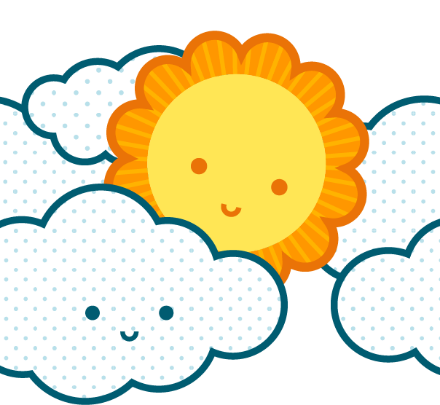 [您的姓名][街道地址]
[縣/市，郵遞區號][電話][電子郵件地址]@twitter：[Twitter 名稱][網址][您的姓名][街道地址]
[縣/市，郵遞區號][電話][電子郵件地址]@twitter：[Twitter 名稱][網址][您的姓名][街道地址]
[縣/市，郵遞區號][電話][電子郵件地址]@twitter：[Twitter 名稱][網址][您的姓名][街道地址]
[縣/市，郵遞區號][電話][電子郵件地址]@twitter：[Twitter 名稱][網址][您的姓名][街道地址]
[縣/市，郵遞區號][電話][電子郵件地址]@twitter：[Twitter 名稱][網址][您的姓名][街道地址]
[縣/市，郵遞區號][電話][電子郵件地址]@twitter：[Twitter 名稱][網址][您的姓名][街道地址]
[縣/市，郵遞區號][電話][電子郵件地址]@twitter：[Twitter 名稱][網址][您的姓名][街道地址]
[縣/市，郵遞區號][電話][電子郵件地址]@twitter：[Twitter 名稱][網址][您的姓名][街道地址]
[縣/市，郵遞區號][電話][電子郵件地址]@twitter：[Twitter 名稱][網址][您的姓名][街道地址]
[縣/市，郵遞區號][電話][電子郵件地址]@twitter：[Twitter 名稱][網址]